РАСТЯЖКА (стретчинг)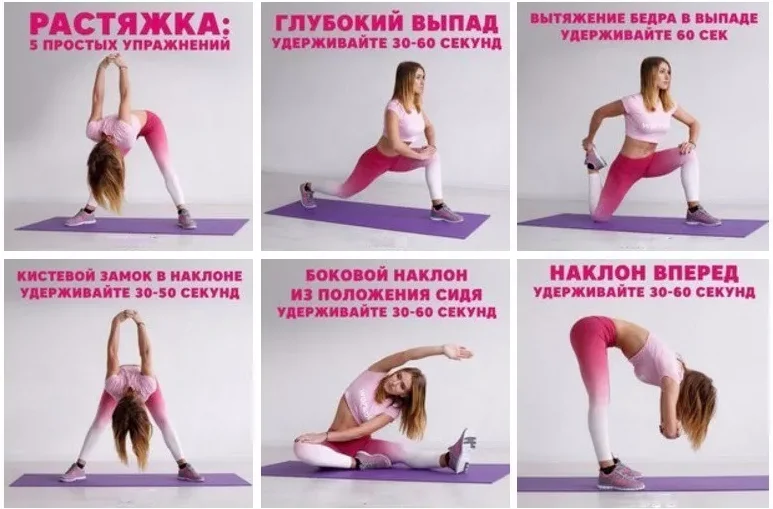 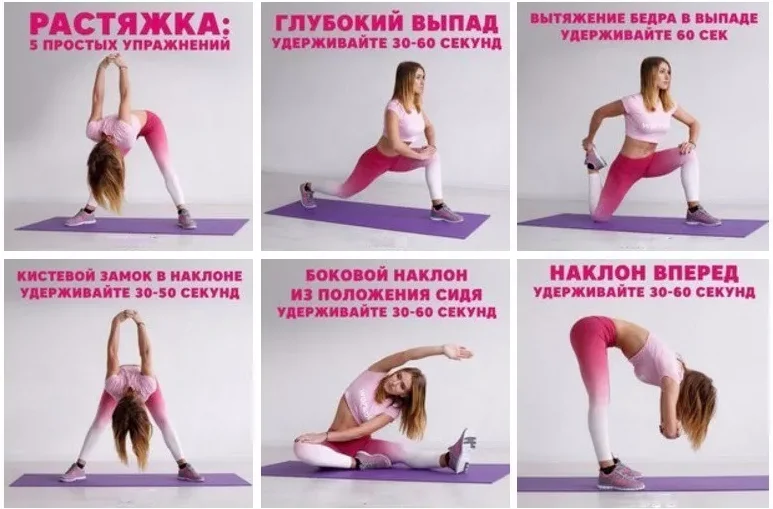 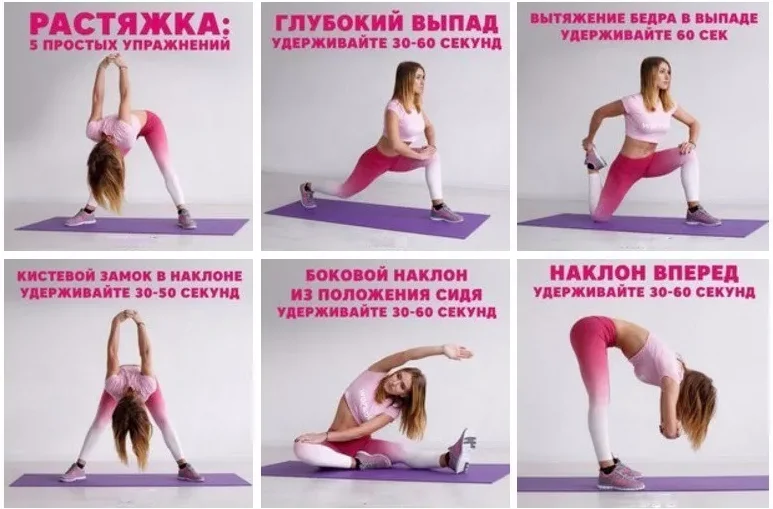 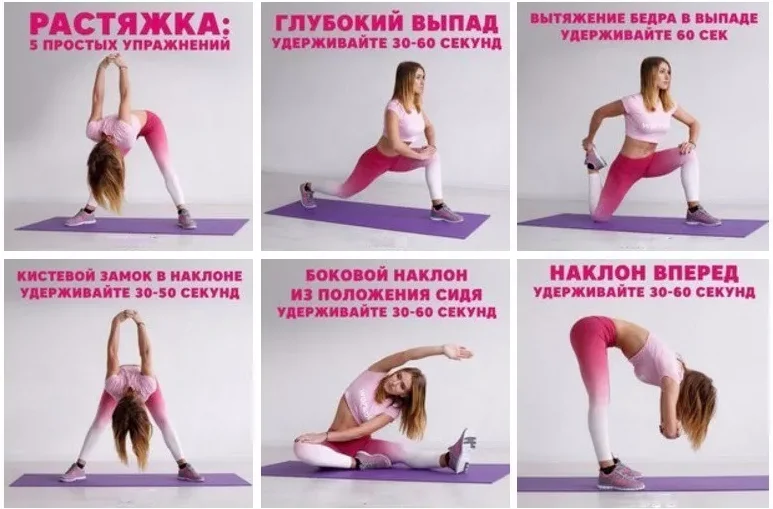 Пять простых упражнений для ежедневного выполнения.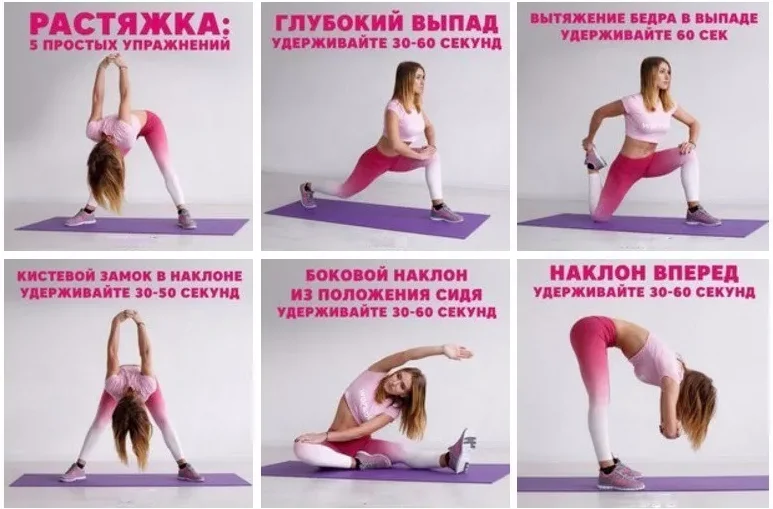 Дыхание ровное, без задержки.